Wednesday, January 6, 2016Homework:               Tuesday- ThursdaySpelling Test		         FridayStudents should read at least 20 minutes every night & practice Spelling wordsJanuary 18th – No School MLKholidayJanuary 22nd – Father/Daughter DanceJanuary 29th – Professional Development                           /School is closedso  go  home  hole  no  rope  joke  poke  stove  bone  chose  wroteReview all words reviewreviewReview all skills Social Studies:Change over timePast and presentScience:STEMStatic electricityWe will be reviewing all skills this week.  Lesson 16 will be continued next week.I hope you had a wonderful holiday and made special memories with your friends and family.  Thank you again, to everyone, for creating such a fun winter party for the children!  They had a blast! Thank you as well, for all of the gift cards you sent from some of my favorite places! I am blessed to have so many parents show appreciation.  Your children are my life’s work and I love what I do for a living.  Sharing your child with me is the greatest gift you could bestow.  THANK YOU!!!   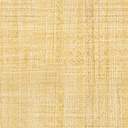 